00　 ① 　出願要領 　　　　　　　 ※入学別に提出書類要領をまとめています。　 ② 　コース番号一覧表及び適正コースの選択について 　 ③ 　入学志願書 　　　　　　　 ※写真貼付　 ④ 　受験票 　　　　　　　 ※写真貼付　 ⑤ 　面接質問準備票 　 ⑥ 　志願理由等確認書及び学習誓約書 　 ⑦ 　作文解答用紙 　　　　　　　 ※指定の題で作文をしてください。（400字以上）　 ➑ 　書類作成上のお願い（中学校ならびに高等学校　ご担当者様） 　　　　　　　 ※現籍校または前籍校の先生（作成者）に渡してください。　 ➒ 　個人報告書 　　　　　　　 中学校卒業（見込み）者用　　※出身中学校にて作成をお願いします。　 ➓ 　転入学照会状 〇　　　　　 　　 転入学試験用　　　※現籍高校にて作成をお願いします。　 ⓫ 　在学証明書・在学期間証明書 　　　　　　　  転入学試験用・編入学試験用　　※現籍または前籍高校にて作成をお願いします。　 ⓬ 　成績・単位修得・出席状況証明書 　　　　　　　  転入学試験用・編入学試験用　　※現籍または前籍高校にて作成をお願いします。必要書類一覧○　○　○○　○　○○　○　○○　○　○○　○　○●　●　●●　○　○○　●　○○　●　●○　●　●○→志願者記入●→学校へ依頼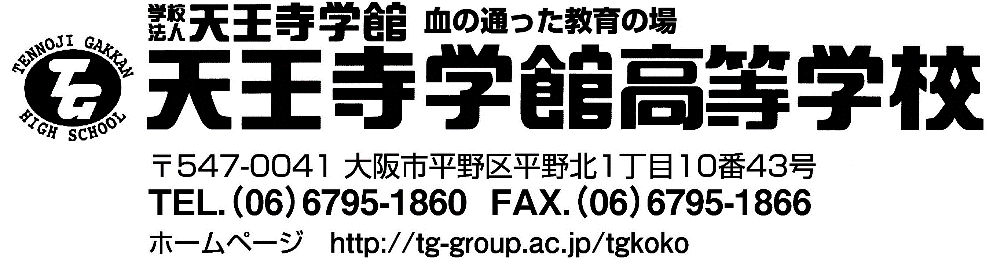 出　願　要　領以下は、出願者が共通に準備し、提出していただくものです。以下は、出願者が中学校または高等学校に記入を依頼し、提出していただくものです。※➓ ⓫ ⓬について、記載事項が変わらない場合は、現籍高校・前籍高校の様式を使っていただいても結構です。ただし発行元で厳封されていること。（開封されているものは書類として無効になります。）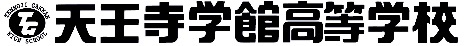 ①白白コース番号一覧表白白③入学志願書、④受験票、⑥志願理由等確認書及び学習誓約書にこの一覧のコース番号を記入してください。＊通学部１年は５日制又は３日制です。（４日制は設定していません。）＊通学部２年のうち、特進コース生に限り４日制の選択登校ができます。＊通学部３年は５日制・４日制・３日制から選択登校ができます。白白適正コースの選択について白白通信コース、視聴メディアコース、通学部各コースの趣旨・目的を十分に理解した上で今の自分に合うコースを選ぶようにしてください。（9月、3月に適正コースへの変更を認めています。）通信コース通信コースは、幅広い学習者を対象として、柔軟且つ新しい考え方に立ち、その受け入れを行っているところです。したがって全日制とは、その設置趣旨や学習の仕方が大きく異なっています。自分のペースで学ぶこと、今のままで無理をせず学び始めることが可能です。レポート課題が出ますが、登校日数は全日制と比べて緩やかです。視聴メディアコース視聴メディアコースは、出席回数の軽減を行ってもなお、出席基準を満たすことができない生徒を対象に設置されたものです。NHK高校講座などを視聴することにより、スクーリングや単位認定試験などで、年間20～25日程度の登校をします。担当者が個別に指導していくコースです。意欲はあっても、現時点で精神的にあるいは身体的に登校が難しい生徒が対象です。通学部各コース通学部の授業は、学年別コース別に編成されたもので、全日制同様のオーソドックスな学習が行われます。出席率が少なくとも３分の２以上ないと成績評価が行われません。また、自らが意欲的に多数時間を本校において学ぶことを選択している以上、就学態度や姿勢が厳しく問われるコースです。◎通学部志望者とコース決定について入学志願書の志望コース欄には、通学部希望者は２コース以上（できるだけ第３希望まで）を記入するようにしてください。入学許可が出た生徒に対してクラス編成試験を行い、その成績によってコースが決定します。②天王寺学館高等学校長　様私は貴校に入学を志望しますので、ご検定のうえ許可くださいますようお願いします。西暦　　　　　　　年　　　　月　　　　日※個人情報保護対象重要書類	③　　　　　　　　　　　　　　　西暦　　　　　　　　年度入試　　 　　    入学検定料：20,000円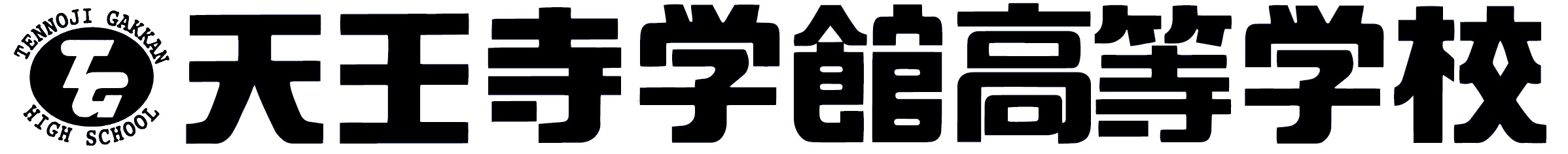 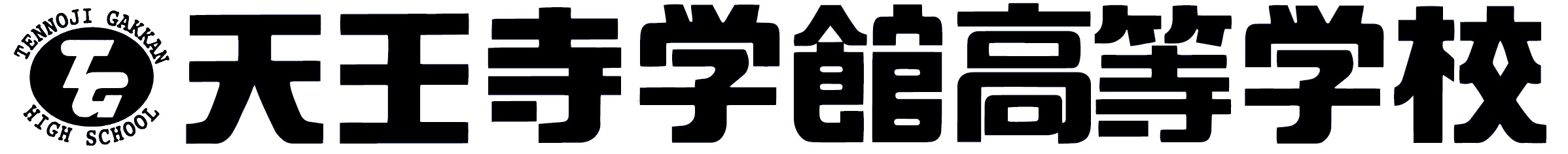 　　　　　　　　　　　　　　　　　　　　　　　　　　　様（志願者氏名を書いてください。）入学検定料として20,000円 を領収しました。　　　　　　　　　　　　　　　　　　　　　　　　　　　　　　　　　　　　　　　　　　　　　　　　　　　　　　　　　　　　　　　　④　面接質問準備票　以下の質問事項に答えてください（□の質問にはチェック✔を入れてください）。　　　　　　　　　　　　　　　　　　　　　　　　　　　　　　　　　　　　　　　　　　　　　　志願者氏名　　　　　　　　　　　　　　　　　　　　　※個人情報保護対象重要書類　　　　　　　　　　　　　　　　　　　　　　　　　　　　　　　　　　　　　　　　　　　　　　　　　　　　　　　以上⑤　志願理由等確認書及び学習誓約書　志願者が適正なコース選択を行うため、また本校の立場からは、各コースの教育目標に合った生徒の受け入れを行うための参考資料となります。この確認書において、コース選択の理由、また全般的に学習に対する意欲や取り組み姿勢を確認します。通信部と通学部の選択理由や、希望する各コースの内容を十分に理解した上で、担任の先生や保護者の方とよく相談し各質問項目に正しく答えてください。（□の質問には、✔を入れてください。）※通信コースは1・2・3、通学部は1・2・4、視聴メディアコースは1・2・5を記入してください。以上相違ありません。　　　　　　　　　西暦　　　　　　　　年　　　　　月　　　　　日　　　　　　　志願者氏名　　　　　　　　　　　　　　　　　　　　　　　　　　　　　　　　 日付及び志願者氏名はペン書きでお願いします。※個人情報保護対象重要書類⑥作文解答用紙題目にそって作文し、出願書類と一緒に提出してください。（鉛筆書きでも可）作文の量が多い場合はこの用紙をコピーし、追加してください。※個人情報保護対象重要書類⑦中学校ならびに高等学校　ご担当者様あ書類作成上のお願いあ以下の書類は出身中学校または高等学校にて作成をお願いします。※❾は出身中学校、❿、⓫、⓬の３枚は高等学校が厳封したものに限ります。（開封されている場合は書類として無効です。）❾ 個人報告書（私学様式も可） 　〔中学校卒業（見込み）者用〕　※出身中学校にて作成をお願いします。　　　中学校卒業(見込み)者の評定については、5段階又は10段階でお願いします。長期欠席その他の事由により、評定の記載が困難或いは馴染まない場合は、「（２）活動／行動の記録」欄にその旨をお書きください。➓ 転入学照会状 　〔転入生用〕　※現籍高校にて作成をお願いします。　　　現在、高等学校に学籍を置いている生徒が、本校に転学を希望する場合には、「転入学照会状」に必要事項を記入し、発行をお願いします。休学中の生徒についても転入学扱いの範囲に入ります。本校の転入学受入日は月初日などでなくとも結構です。但し、現籍高校転出予定日の翌日としてください。⓫ 在学証明書・在学期間証明書 　〔転入生・編入生用〕　※現籍高校または前籍高校にて作成をお願いします。　　　転入学希望者は、出願時、高等学校に在籍していることが要件となりますので、現籍高校において「在学証明書」の発行をお願いします。編入学希望者は前籍高校での「在学期間証明書」の発行をお願いします。⓬ 成績・単位修得・出席状況証明書 　〔転入生・編入生・単位既修得者(第１学年以上を修了した人)〕　※現籍高校または前籍高校にて作成をお願いします。　　　現籍高校または前籍高校において、成績、修得単位数及び出席状況が記載されている「成績・単位修得・出席状況証明書」の発行をお願いします。なお、必修科目を学校設定科目で代替している場合は、その旨を特記事項欄に記載してください。　　　年度途中での転入希望の場合、既修得科目だけではなく、現在履修中の科目もすべて記入してください。（就学支援    金、支援補助金の事務処理には履修した科目のデータが必要です。）その際、それらの科目については、評定欄は空白、単位数は（　　）付きで記載してください。また、出席状況につきましても、書類作成時までの記録を記載してください。 　〔転入生・単位未修得者用(第１学年を未修了の人)〕　※現籍高校にて作成をお願いします。　　　第１学年を終えていない転入学希望者で、単位認定ならびに成績評価が行われていない生徒については、現在履修中の科目を評定欄は空白、単位数は（　　）付きで記載してください。また出席状況につきましても、書類作成時までの記録を記載してください。※❿、⓫、⓬について、記載事項が変わらない場合は、現籍高校、前籍高校の様式を使っていただいて結構です。　本校HPから出願申請書類一式をダウンロードしていただくこともできます。➑＊印は空欄のままとすること。＃印は他府県の中学校に在籍していた者について、評定の段階を記入すること。天王寺学館高等学校❾天王寺学館高等学校長　様転　入　学　照　会　状上記の者は下記理由により貴校への転学を希望していますので、此処に照会します。転学理由☐ 進路変更のため☐ その他　※ 転学理由は今後の指導の参考と致したく、具体的にご記入いただければ幸甚です。※ 曜日に関係なく、転出予定日の翌日が転入希望日となります。※ お問い合わせさせていただける先生のお名前をご記入ください。※ 貴校の転入学照会状様式にてご記入いただいても結構です。※個人情報保護対象重要書類➓☐ 在学証明書☐ 在学期間証明書※該当証明書に、✔マークしてください。上記の生徒は、本校　　　　　　　　　　　　　　課程　　　　　　　　　　　　　　　科の第　　　　　　学年に（    在籍している　　　 在籍していた）ことを証明する。※個人情報保護対象重要書類⓫成績・単位修得・出席状況証明書※個人情報保護対象重要書類　　　　　　　　　　　　　　　　　　　　　　　　　　　　　　　　　　　　　　　　　　　　　　　　　　　　　　　　　（天王寺学館高等学校様式）⓬提　出　物記入要領等記入要領等確認入学志願書受験票◆ペン又はボールペンで記入（鉛筆書き不可）し、写真を貼付してください。◆入学志願書の「保護者氏名」欄について、保護者自署の場合は押印不要です。その他の場合については、保護者印を押印してください。◆②ページのコース番号一覧表を参照し、入学志願書にコース番号(通学部は２コース以上)を記入してください。◆通信部については、第１志望のみの記入でもかまいません。◆入学志願書の専併区分欄に必ず専願、併願のいずれかにチェック ✔ を入れてください。◆ペン又はボールペンで記入（鉛筆書き不可）し、写真を貼付してください。◆入学志願書の「保護者氏名」欄について、保護者自署の場合は押印不要です。その他の場合については、保護者印を押印してください。◆②ページのコース番号一覧表を参照し、入学志願書にコース番号(通学部は２コース以上)を記入してください。◆通信部については、第１志望のみの記入でもかまいません。◆入学志願書の専併区分欄に必ず専願、併願のいずれかにチェック ✔ を入れてください。入学検定料◆20,000円　（事務局に納付）※振込の場合は志願者本人名で振込の上、領収書か振込票を入学検定料納付票に貼付してください。◆20,000円　（事務局に納付）※振込の場合は志願者本人名で振込の上、領収書か振込票を入学検定料納付票に貼付してください。入学検定料振込口座学校法人　天王寺学館三井住友銀行　天王寺駅前支店　店番114　普通預金　0629818写真◆２枚貼付(およそ縦4cm×横3cm)・上半身無帽／撮影3ヶ月以内 ※入学志願書と受験票に貼付◆２枚貼付(およそ縦4cm×横3cm)・上半身無帽／撮影3ヶ月以内 ※入学志願書と受験票に貼付面接質問準備票◆出願時に他の書類と一緒に提出してください。（鉛筆での記入可。）◆出願時に他の書類と一緒に提出してください。（鉛筆での記入可。）志願理由等確認書及び学習誓約書◆出願時に他の書類と一緒に提出してください。（鉛筆での記入可。）◆出願時に他の書類と一緒に提出してください。（鉛筆での記入可。）作文解答用紙◆出願時に他の書類と一緒に提出してください。（鉛筆での記入可。）◆出願時に他の書類と一緒に提出してください。（鉛筆での記入可。）入学別必要書類確認備　　　　　考新入学中学校卒業(見込み)者中学校既卒者❾個人報告書（私学様式も可）※➑「書類作成上のお願い」を添えて記入を依頼❾は出身中学校にて➑を添えて作成を依頼してください。なお、中学校既卒者で、「❾個人報告書」が提出できない場合は、卒業証書写しを提出してください。転入学高校在籍者➓転入学照会状（本校様式）⓫在学証明書（本校様式）⓬成績・単位修得・出席状況証明書（本校様式）※➑「書類作成上のお願い」を添えて記入を依頼。現籍高校に作成を依頼してください。編入学高校中途退学者⓫在学期間証明書（本校様式）⓬成績・単位修得・出席状況証明書（本校様式）※➑「書類作成上のお願い」を添えて記入を依頼。前籍高校に作成を依頼してください。帰国生徒海外中学校卒業(見込み)者海外中等学校卒業証明書成績証明書在学（期間）証明書海外の中等教育施設が発行する成績及び在学期間を証明する書類は、教育事情の違いから日本の中学校・高校が発行する書類と異なる場合があります。左記書類が準備できない場合は、入試事務局までその旨をご相談ください。科目履修入学特定科目履修希望者中学校卒業証書写しなど高等学校卒業程度認定試験(旧大検)受験者の場合、合格科目に関する資料を提出してください。類　別コース名コース名学 年コース番号コース番号コース番号コース番号コース番号コース番号通信部通信コース通信コース無学年Ｔ-１Ｔ-１Ｔ-１Ｔ-１Ｔ-１Ｔ-１通信部視聴メディアコース視聴メディアコース無学年Ｔ-２　　※個別指導によるコースＴ-２　　※個別指導によるコースＴ-２　　※個別指導によるコースＴ-２　　※個別指導によるコースＴ-２　　※個別指導によるコースＴ-２　　※個別指導によるコース通学部午前の授業(通信部授業)に加えて午後の固定授業を受けるコースⅠ類文理進学特進コース１～３年５日制S-5４日制S-4(２年・３年)３日制S-3通学部午前の授業(通信部授業)に加えて午後の固定授業を受けるコースⅡ類文理進学総合コース１年５日制BR-5４日制設定なし３日制BR-3通学部午前の授業(通信部授業)に加えて午後の固定授業を受けるコースⅡ類文系進学総合コース２・３年５日制B-5４日制B-4(３年のみ)３日制B-3通学部午前の授業(通信部授業)に加えて午後の固定授業を受けるコースⅡ類理系進学総合コース２・３年５日制R-5４日制R-4(３年のみ)３日制R-3通学部午前の授業(通信部授業)に加えて午後の固定授業を受けるコースⅡ類文理進学基礎コース１年５日制P-5４日制設定なし３日制P-3通学部午前の授業(通信部授業)に加えて午後の固定授業を受けるコースⅡ類美術コース１～３年５日制G-5４日制G-4(３年のみ)３日制G-3志　　願　　者　　本　　人　　欄志　　願　　者　　本　　人　　欄保　護　者　（　保　証　人　）　欄保　護　者　（　保　証　人　）　欄保　護　者　（　保　証　人　）　欄保　護　者　（　保　証　人　）　欄保　護　者　（　保　証　人　）　欄保　護　者　（　保　証　人　）　欄ふりがなふりがな志願者との関係志願者との関係印氏名氏名生年月日西暦　　　　　　　　年　　　　　　月　　　　　　日生　　　　　　　満　（　　　　　　　）歳注「保護者氏名」欄について、保護者自署の場合は押印不要です。その他の場合については、保護者印を押印してください。注「保護者氏名」欄について、保護者自署の場合は押印不要です。その他の場合については、保護者印を押印してください。注「保護者氏名」欄について、保護者自署の場合は押印不要です。その他の場合については、保護者印を押印してください。注「保護者氏名」欄について、保護者自署の場合は押印不要です。その他の場合については、保護者印を押印してください。注「保護者氏名」欄について、保護者自署の場合は押印不要です。その他の場合については、保護者印を押印してください。注「保護者氏名」欄について、保護者自署の場合は押印不要です。その他の場合については、保護者印を押印してください。ふりがなふりがな現住所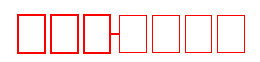 （TEL.　　　　　　　　　-　　　　　　　　　　-　　　　　　　　　　）現住所（TEL.　　　　　　　　　-　　　　　　　　　　-　　　　　　　　　　）（TEL.　　　　　　　　　-　　　　　　　　　　-　　　　　　　　　　）（TEL.　　　　　　　　　-　　　　　　　　　　-　　　　　　　　　　）（TEL.　　　　　　　　　-　　　　　　　　　　-　　　　　　　　　　）（TEL.　　　　　　　　　-　　　　　　　　　　-　　　　　　　　　　）学校歴西暦　　　　　　　　　年　　　　　　　　月中学校（　卒業見込み　・　卒業　）志望するコース番号志望するコースの番号を記入してください。志望するコースの番号を記入してください。志望するコースの番号を記入してください。志望するコースの番号を記入してください。志望するコースの番号を記入してください。学校歴西暦　　　　　　　　　年　　　　　　　　月中学校（　卒業見込み　・　卒業　）志望するコース番号第１志望※コース番号一覧表を参照。※通信部は第1志望のみの記入でも可。※通学部は２コース以上（できるだけ第３志望まで）を記入。※コース番号一覧表を参照。※通信部は第1志望のみの記入でも可。※通学部は２コース以上（できるだけ第３志望まで）を記入。学校歴西暦　　　　　　　　　年　　　　　　　　月高等学校（　　　　　年在学中　・　退学　）志望するコース番号第２志望※コース番号一覧表を参照。※通信部は第1志望のみの記入でも可。※通学部は２コース以上（できるだけ第３志望まで）を記入。※コース番号一覧表を参照。※通信部は第1志望のみの記入でも可。※通学部は２コース以上（できるだけ第３志望まで）を記入。学校歴西暦　　　　　　　　　年　　　　　　　　月高等学校（　　　　　年在学中　・　退学　）志望するコース番号第３志望※コース番号一覧表を参照。※通信部は第1志望のみの記入でも可。※通学部は２コース以上（できるだけ第３志望まで）を記入。※コース番号一覧表を参照。※通信部は第1志望のみの記入でも可。※通学部は２コース以上（できるだけ第３志望まで）を記入。ふりがな志願者氏名１ ①本校を志望する動機、②転出の理由を書いてください。（②は転出の人のみ） ①　　　　　　　　　　　　　　　　　　　　　　　　　　　　　　　　　　　　　　　　　　　　　　　　　　　　　　　　　　　　　　　　　　　 ②　　　　　　　　　　　　　　　　　　　　　　　　　　　　　　　　　　　　　　　　　　　　　　　　　　　　　　　　　　　　　　　　　　　２ あなたは本校の他に、受験を予定している高校がありますか。 □はい （受験予定校名：　　　　　　　　　　　　　　　　　　　　　　　　　　　　　）　　　□いいえ３ あなたの得意な科目は何ですか。苦手な科目は何ですか。また、苦手な科目をどのように克服しようと考えていますか。 得意な科目（　　　　　　　　　　　　　　　　　　　　　）　　　　　苦手な科目（　　　　　　　　　　　　　　　　　　　　　　） （　　　　　　　　　　　　　　　　　　　　　　　　　　　　　　　　　　　　　　　　　　　　　　　　　　　　　　　　　　　　　　　　）４ あなたの将来の夢、あるいは目標は何ですか。５ あなたの長所、短所を書いてください。 （長所　　　　　　　　　　　　　　　　　　　　　　　　　　　　　　　　　　　　　　　　　　　　　　　　　　　　　　　　　　　　） （短所　　　　　　　　　　　　　　　　　　　　　　　　　　　　　　　　　　　　　　　　　　　　　　　　　　　　　　　　　　　　）６ あなたは学校に何を期待しますか。（あなたにとって学校とはどんなところであってほしいですか。） （　　　　　　　　　　　　　　　　　　　　　　　　　　　　　　　　　　　　　　　　　　　　　　　　　　　　　　　　　　　　　　　）７ あなたが今、興味・関心をもっていることは何ですか。 （　　　　　　　　　　　　　　　　　　　　　　　　　　　　　　　　　　　　　　　　　　　　　　　　　　　　　　　　　　　　　　　）８ これまでの学校生活で最も楽しかったこと、最も辛かったことは何ですか。（楽しかったこと　　　　　　　　　　　　　　　　　　　　　　　　　　　　　　　　　　　　　　　　　　　　　　　　　　　　　　　）（辛かったこと　　　　　　　　　　　　　　　　　　　　　　　　　　　　　　　　　　　　　　　　　　　　　　　　　　　　　　　　）９ あなたの高校卒業後の進路計画について答えてください。□進学したい　　　　　□就職したい　　　　　□未定　　　　　□その他（　　　　　　　　　　　　　　　　　　　）１０ あなたはクラブ活動をしていますか。（していましたか。）また、どんなクラブに入りたいですか。（　　　　　　　　　　　　　　　　　　　　　　　　　　　　　）　　　　（　　　　　　　　　　　　　　　　　　　　　　　　　　　　　 ）１ あなたの志望する類別に✔を入れ、志望するコースの番号を記入してください。 ※コース番号一覧表を参照。 ※通信部は第1志望のみの記入でも可。 ※通学部は２コース以上（できるだけ第３志望まで）を記入。２ 類別志望で通信部または通学部を選んだ理由を具体的に書いてください。３ 類別志望で通信部を選んだ人に聞きます。次の質問に答えてください。 ◆通信部ではレポート課題による学習が大きなウエイトを占めます。そのため、少なくとも毎日1～2時間程度の自宅学習が   必要となります。あなたは自宅学習（本校自習室にて行うことも含む）を継続して行うことができますか。 ☐ はい　　　　　　☐ いいえ　　　　　　☐ 努力する４ 類別志望で通学部を選んだ人に聞きます。次の質問に答えてください。 ◆通学部は、全日制と変わらない学習指導を行います。あなたは常に授業に出席し、意欲的に学習に取り組むことができ   ますか。 ☐ はい　　　　　　☐ いいえ　　　　　　☐ 努力する ◆また、入学後、出席状況等が好ましくなく、通学部の趣旨に合わないと判断された場合、転コースを勧めますが、それに同意しますか。 ☐ はい　　　　　　☐ いいえ　　　　　　 ５ 第１志望で通信部の視聴メディアコースを選んだ人に聞きます。同コース希望の理由を具体的に書いてください。個　人　報　告　書区分いずれかに○印専願受験番号＊個　人　報　告　書区分いずれかに○印併願受験番号＊ふりがなふりがな性別平成　　　　　年　　　月　　　日生名　前名　前卒　業平成 ・ 令和　　　　年　　　　月卒業見込み(1)　各教科の学習の記録(1)　各教科の学習の記録(1)　各教科の学習の記録(1)　各教科の学習の記録(1)　各教科の学習の記録(1)　各教科の学習の記録(2)　活動/行動の記録(2)　活動/行動の記録評定教科評定教科評定教科１年２年３年必　修　教　科国　　語国　　語必　修　教　科社　　会社　　会必　修　教　科数　　学数　　学必　修　教　科理　　科理　　科必　修　教　科音　　楽音　　楽必　修　教　科美　　術美　　術必　修　教　科保健体育保健体育必　修　教　科技術･家庭技術･家庭必　修　教　科英　　語英　　語必　修　教　科＊＊＊＊＊合　　　計合　　　計合　　　計＃評定の段階＃評定の段階＃評定の段階段階段階段階 本書の記載事項に誤りのないことを証明する。　学校所在地　中学校名　　　　　　　　　　　　　　　　　　　　　　　（電　話 　     －  　    －  　    ）　校長名　　　　　　　　　　　　　　　　　　　　　　　印　　　　　　　　令和　　 年　　月　　日 本書の記載事項に誤りのないことを証明する。　学校所在地　中学校名　　　　　　　　　　　　　　　　　　　　　　　（電　話 　     －  　    －  　    ）　校長名　　　　　　　　　　　　　　　　　　　　　　　印　　　　　　　　令和　　 年　　月　　日 本書の記載事項に誤りのないことを証明する。　学校所在地　中学校名　　　　　　　　　　　　　　　　　　　　　　　（電　話 　     －  　    －  　    ）　校長名　　　　　　　　　　　　　　　　　　　　　　　印　　　　　　　　令和　　 年　　月　　日 本書の記載事項に誤りのないことを証明する。　学校所在地　中学校名　　　　　　　　　　　　　　　　　　　　　　　（電　話 　     －  　    －  　    ）　校長名　　　　　　　　　　　　　　　　　　　　　　　印　　　　　　　　令和　　 年　　月　　日 本書の記載事項に誤りのないことを証明する。　学校所在地　中学校名　　　　　　　　　　　　　　　　　　　　　　　（電　話 　     －  　    －  　    ）　校長名　　　　　　　　　　　　　　　　　　　　　　　印　　　　　　　　令和　　 年　　月　　日 本書の記載事項に誤りのないことを証明する。　学校所在地　中学校名　　　　　　　　　　　　　　　　　　　　　　　（電　話 　     －  　    －  　    ）　校長名　　　　　　　　　　　　　　　　　　　　　　　印　　　　　　　　令和　　 年　　月　　日 本書の記載事項に誤りのないことを証明する。　学校所在地　中学校名　　　　　　　　　　　　　　　　　　　　　　　（電　話 　     －  　    －  　    ）　校長名　　　　　　　　　　　　　　　　　　　　　　　印　　　　　　　　令和　　 年　　月　　日 本書の記載事項に誤りのないことを証明する。　学校所在地　中学校名　　　　　　　　　　　　　　　　　　　　　　　（電　話 　     －  　    －  　    ）　校長名　　　　　　　　　　　　　　　　　　　　　　　印　　　　　　　　令和　　 年　　月　　日　　　　　　　　　　　発　第　　　　　　　号西暦　　　　　　年　　　　　月　　　　　日所 　在 　地 　〒学 　校 　名校 　長 　名　　　　　　　　　　　　　　　　　　　　　　　　　　　　　　　　　　　　　　㊞現籍課程名　　　　　　　　　　　　　 課程　　　　　　　　　　　　　　 科学年　　　　　　　　　　　　　 第　　　　　　　　　　　　　　 学年生徒氏名生年月日　　西暦　　　　　　　　　　年　　　　　　 月　　　　　　 日転出予定日　　西暦　　　　　　　年　　　　　月　　　　　日転入希望日　　西暦　　　　　　　年　　　　　月　　　　　日ご担当教諭名　下記につき確認したく、ご回答のほどお願いいたします。なお、☐欄には、いずれかにチェック✔を入れてください。上記生徒は「独立行政法人　日本スポーツ振興センター　災害共済給付制度」に、今年度（　　　　　　年度）、加入（☐ している　　　　　☐ していない）。特記事項（　　　　　　　　　　　　　　　　　　　　　　　　　　　　　　　　　　　　　　　　　　　　　　　　　　　　　　　　　　　　）　　　　　　　　　　　発　第　　　　　　　号西暦　　　　　　年　　　　　月　　　　　日生徒氏名生年月日西　　　暦　　　　　　　年　　　　　月　　　　　日学校名校長名　　　　　　　　　　　　　　　　　　　　　　　　　　㊞ふりがな性　　別生　年　月　日受験番号氏名男 ・ 女西暦　　　　　　　年　　　　　　月　　　　　　日※本校にて記入します学籍記録西暦　　　　　　　　年　　　　　月　　　　　日（　　　　　　　　　　　課程　　　　　　　　　　　科） 入学 ・ 転入 ・ 編入西暦　　　　　　　　年　　　　　月　　　　　日　　　　退学 ・ 在学 （第　　　　　学年）（休学期間　　西暦　　　　　　　　年　　　　　月　　　　　日 ～ 西暦　　　　　　　　年　　　　　月　　　　　日）西暦　　　　　　　　年　　　　　月　　　　　日（　　　　　　　　　　　課程　　　　　　　　　　　科） 入学 ・ 転入 ・ 編入西暦　　　　　　　　年　　　　　月　　　　　日　　　　退学 ・ 在学 （第　　　　　学年）（休学期間　　西暦　　　　　　　　年　　　　　月　　　　　日 ～ 西暦　　　　　　　　年　　　　　月　　　　　日）西暦　　　　　　　　年　　　　　月　　　　　日（　　　　　　　　　　　課程　　　　　　　　　　　科） 入学 ・ 転入 ・ 編入西暦　　　　　　　　年　　　　　月　　　　　日　　　　退学 ・ 在学 （第　　　　　学年）（休学期間　　西暦　　　　　　　　年　　　　　月　　　　　日 ～ 西暦　　　　　　　　年　　　　　月　　　　　日）※本校にて記入します学籍記録西暦　　　　　　　　年　　　　　月　　　　　日（　　　　　　　　　　　課程　　　　　　　　　　　科） 入学 ・ 転入 ・ 編入西暦　　　　　　　　年　　　　　月　　　　　日　　　　退学 ・ 在学 （第　　　　　学年）（休学期間　　西暦　　　　　　　　年　　　　　月　　　　　日 ～ 西暦　　　　　　　　年　　　　　月　　　　　日）西暦　　　　　　　　年　　　　　月　　　　　日（　　　　　　　　　　　課程　　　　　　　　　　　科） 入学 ・ 転入 ・ 編入西暦　　　　　　　　年　　　　　月　　　　　日　　　　退学 ・ 在学 （第　　　　　学年）（休学期間　　西暦　　　　　　　　年　　　　　月　　　　　日 ～ 西暦　　　　　　　　年　　　　　月　　　　　日）西暦　　　　　　　　年　　　　　月　　　　　日（　　　　　　　　　　　課程　　　　　　　　　　　科） 入学 ・ 転入 ・ 編入西暦　　　　　　　　年　　　　　月　　　　　日　　　　退学 ・ 在学 （第　　　　　学年）（休学期間　　西暦　　　　　　　　年　　　　　月　　　　　日 ～ 西暦　　　　　　　　年　　　　　月　　　　　日）学籍番号学籍記録西暦　　　　　　　　年　　　　　月　　　　　日（　　　　　　　　　　　課程　　　　　　　　　　　科） 入学 ・ 転入 ・ 編入西暦　　　　　　　　年　　　　　月　　　　　日　　　　退学 ・ 在学 （第　　　　　学年）（休学期間　　西暦　　　　　　　　年　　　　　月　　　　　日 ～ 西暦　　　　　　　　年　　　　　月　　　　　日）西暦　　　　　　　　年　　　　　月　　　　　日（　　　　　　　　　　　課程　　　　　　　　　　　科） 入学 ・ 転入 ・ 編入西暦　　　　　　　　年　　　　　月　　　　　日　　　　退学 ・ 在学 （第　　　　　学年）（休学期間　　西暦　　　　　　　　年　　　　　月　　　　　日 ～ 西暦　　　　　　　　年　　　　　月　　　　　日）西暦　　　　　　　　年　　　　　月　　　　　日（　　　　　　　　　　　課程　　　　　　　　　　　科） 入学 ・ 転入 ・ 編入西暦　　　　　　　　年　　　　　月　　　　　日　　　　退学 ・ 在学 （第　　　　　学年）（休学期間　　西暦　　　　　　　　年　　　　　月　　　　　日 ～ 西暦　　　　　　　　年　　　　　月　　　　　日）※本校にて記入します学籍記録（備考）（備考）（備考）※本校にて記入します各教科／科目等の学習の記録各教科／科目等の学習の記録各教科／科目等の学習の記録各教科／科目等の学習の記録各教科／科目等の学習の記録各教科／科目等の学習の記録各教科／科目等の学習の記録各教科／科目等の学習の記録各教科／科目等の学習の記録各教科／科目等の学習の記録各教科／科目等の学習の記録各教科／科目等の学習の記録各教科／科目等の学習の記録各教科／科目等の学習の記録各教科／科目等の学習の記録各教科／科目等の学習の記録各教科／科目等の学習の記録各教科／科目等の学習の記録各教科／科目等の学習の記録各教科／科目等の学習の記録各教科／科目等の学習の記録各教科／科目等の学習の記録各教科／科目等の学習の記録各教科／科目等の学習の記録各教科／科目等の学習の記録各教科／科目等の学習の記録教科科　　　　　目科　　　　　目       年（      年度）       年（      年度）       年（      年度）       年（      年度）       年（      年度）       年（      年度）       年（      年度）       年（      年度）       年（      年度）       年（      年度）       年（      年度）修得単位数の計教科科　　　　　目       年（      年度）       年（      年度）       年（      年度）       年（      年度）       年（      年度）       年（      年度）       年（      年度）       年（      年度）修得単位数の計教科科　　　　　目科　　　　　目評　定履修単位数履修単位数評　定履修単位数履修単位数評　定履修単位数履修単位数評　定履修単位数修得単位数の計教科科　　　　　目評　定履修単位数評　定履修単位数評　定履修単位数評　定履修単位数修得単位数の計国語現代の国語現代の国語芸術音楽Ⅰ国語言語文化言語文化芸術美術Ⅰ国語芸術書道Ⅰ国語芸術国語芸術国語芸術国語芸術地理歴史歴史総合歴史総合芸術地理歴史地理総合地理総合芸術地理歴史外国語英語コミュニケーションⅠ地理歴史外国語地理歴史外国語地理歴史外国語地理歴史外国語公民公共公共外国語公民外国語公民外国語公民家庭家庭基礎数学数学Ⅰ数学Ⅰ家庭数学家庭数学家庭数学情報情報Ⅰ数学情報数学情報数学情報理科科学と人間生活科学と人間生活その他理科物理基礎物理基礎その他理科化学基礎化学基礎その他理科生物基礎生物基礎その他理科地学基礎地学基礎その他理科その他理科その他理科総合的な探究の時間理科総合的な探究の時間理科総合的な探究の時間保健体育体育体育総合的な探究の時間保健体育保健保健総合的な探究の時間保健体育履修単位数の合計履修単位数の合計保健体育修得単位数の合計修得単位数の合計出欠の記録出欠の記録出欠の記録出欠の記録出欠の記録出欠の記録出欠の記録出欠の記録出欠の記録出欠の記録出欠の記録出欠の記録出欠の記録出欠の記録本書の記載事項は、事実と相違ないことを証明する。西暦　　　　　　年　　　　　月　　　　　日学 校 名　　　　　　　　　　　　　　　　　　　校 長 名　　　　　　　　　　　　　　　　　　　　　　　　　　　　　　　　記載者名　　　　　　　　　　　　　　　　　本書の記載事項は、事実と相違ないことを証明する。西暦　　　　　　年　　　　　月　　　　　日学 校 名　　　　　　　　　　　　　　　　　　　校 長 名　　　　　　　　　　　　　　　　　　　　　　　　　　　　　　　　記載者名　　　　　　　　　　　　　　　　　本書の記載事項は、事実と相違ないことを証明する。西暦　　　　　　年　　　　　月　　　　　日学 校 名　　　　　　　　　　　　　　　　　　　校 長 名　　　　　　　　　　　　　　　　　　　　　　　　　　　　　　　　記載者名　　　　　　　　　　　　　　　　　本書の記載事項は、事実と相違ないことを証明する。西暦　　　　　　年　　　　　月　　　　　日学 校 名　　　　　　　　　　　　　　　　　　　校 長 名　　　　　　　　　　　　　　　　　　　　　　　　　　　　　　　　記載者名　　　　　　　　　　　　　　　　　本書の記載事項は、事実と相違ないことを証明する。西暦　　　　　　年　　　　　月　　　　　日学 校 名　　　　　　　　　　　　　　　　　　　校 長 名　　　　　　　　　　　　　　　　　　　　　　　　　　　　　　　　記載者名　　　　　　　　　　　　　　　　　本書の記載事項は、事実と相違ないことを証明する。西暦　　　　　　年　　　　　月　　　　　日学 校 名　　　　　　　　　　　　　　　　　　　校 長 名　　　　　　　　　　　　　　　　　　　　　　　　　　　　　　　　記載者名　　　　　　　　　　　　　　　　　本書の記載事項は、事実と相違ないことを証明する。西暦　　　　　　年　　　　　月　　　　　日学 校 名　　　　　　　　　　　　　　　　　　　校 長 名　　　　　　　　　　　　　　　　　　　　　　　　　　　　　　　　記載者名　　　　　　　　　　　　　　　　　本書の記載事項は、事実と相違ないことを証明する。西暦　　　　　　年　　　　　月　　　　　日学 校 名　　　　　　　　　　　　　　　　　　　校 長 名　　　　　　　　　　　　　　　　　　　　　　　　　　　　　　　　記載者名　　　　　　　　　　　　　　　　　本書の記載事項は、事実と相違ないことを証明する。西暦　　　　　　年　　　　　月　　　　　日学 校 名　　　　　　　　　　　　　　　　　　　校 長 名　　　　　　　　　　　　　　　　　　　　　　　　　　　　　　　　記載者名　　　　　　　　　　　　　　　　　本書の記載事項は、事実と相違ないことを証明する。西暦　　　　　　年　　　　　月　　　　　日学 校 名　　　　　　　　　　　　　　　　　　　校 長 名　　　　　　　　　　　　　　　　　　　　　　　　　　　　　　　　記載者名　　　　　　　　　　　　　　　　　本書の記載事項は、事実と相違ないことを証明する。西暦　　　　　　年　　　　　月　　　　　日学 校 名　　　　　　　　　　　　　　　　　　　校 長 名　　　　　　　　　　　　　　　　　　　　　　　　　　　　　　　　記載者名　　　　　　　　　　　　　　　　　本書の記載事項は、事実と相違ないことを証明する。西暦　　　　　　年　　　　　月　　　　　日学 校 名　　　　　　　　　　　　　　　　　　　校 長 名　　　　　　　　　　　　　　　　　　　　　　　　　　　　　　　　記載者名　　　　　　　　　　　　　　　　　学　　年学　　年授業日数授業日数授業日数出席すべき日数出席すべき日数出席すべき日数欠席日数欠席日数欠席日数出席日数出席日数出席日数本書の記載事項は、事実と相違ないことを証明する。西暦　　　　　　年　　　　　月　　　　　日学 校 名　　　　　　　　　　　　　　　　　　　校 長 名　　　　　　　　　　　　　　　　　　　　　　　　　　　　　　　　記載者名　　　　　　　　　　　　　　　　　本書の記載事項は、事実と相違ないことを証明する。西暦　　　　　　年　　　　　月　　　　　日学 校 名　　　　　　　　　　　　　　　　　　　校 長 名　　　　　　　　　　　　　　　　　　　　　　　　　　　　　　　　記載者名　　　　　　　　　　　　　　　　　本書の記載事項は、事実と相違ないことを証明する。西暦　　　　　　年　　　　　月　　　　　日学 校 名　　　　　　　　　　　　　　　　　　　校 長 名　　　　　　　　　　　　　　　　　　　　　　　　　　　　　　　　記載者名　　　　　　　　　　　　　　　　　本書の記載事項は、事実と相違ないことを証明する。西暦　　　　　　年　　　　　月　　　　　日学 校 名　　　　　　　　　　　　　　　　　　　校 長 名　　　　　　　　　　　　　　　　　　　　　　　　　　　　　　　　記載者名　　　　　　　　　　　　　　　　　本書の記載事項は、事実と相違ないことを証明する。西暦　　　　　　年　　　　　月　　　　　日学 校 名　　　　　　　　　　　　　　　　　　　校 長 名　　　　　　　　　　　　　　　　　　　　　　　　　　　　　　　　記載者名　　　　　　　　　　　　　　　　　本書の記載事項は、事実と相違ないことを証明する。西暦　　　　　　年　　　　　月　　　　　日学 校 名　　　　　　　　　　　　　　　　　　　校 長 名　　　　　　　　　　　　　　　　　　　　　　　　　　　　　　　　記載者名　　　　　　　　　　　　　　　　　本書の記載事項は、事実と相違ないことを証明する。西暦　　　　　　年　　　　　月　　　　　日学 校 名　　　　　　　　　　　　　　　　　　　校 長 名　　　　　　　　　　　　　　　　　　　　　　　　　　　　　　　　記載者名　　　　　　　　　　　　　　　　　本書の記載事項は、事実と相違ないことを証明する。西暦　　　　　　年　　　　　月　　　　　日学 校 名　　　　　　　　　　　　　　　　　　　校 長 名　　　　　　　　　　　　　　　　　　　　　　　　　　　　　　　　記載者名　　　　　　　　　　　　　　　　　本書の記載事項は、事実と相違ないことを証明する。西暦　　　　　　年　　　　　月　　　　　日学 校 名　　　　　　　　　　　　　　　　　　　校 長 名　　　　　　　　　　　　　　　　　　　　　　　　　　　　　　　　記載者名　　　　　　　　　　　　　　　　　本書の記載事項は、事実と相違ないことを証明する。西暦　　　　　　年　　　　　月　　　　　日学 校 名　　　　　　　　　　　　　　　　　　　校 長 名　　　　　　　　　　　　　　　　　　　　　　　　　　　　　　　　記載者名　　　　　　　　　　　　　　　　　本書の記載事項は、事実と相違ないことを証明する。西暦　　　　　　年　　　　　月　　　　　日学 校 名　　　　　　　　　　　　　　　　　　　校 長 名　　　　　　　　　　　　　　　　　　　　　　　　　　　　　　　　記載者名　　　　　　　　　　　　　　　　　本書の記載事項は、事実と相違ないことを証明する。西暦　　　　　　年　　　　　月　　　　　日学 校 名　　　　　　　　　　　　　　　　　　　校 長 名　　　　　　　　　　　　　　　　　　　　　　　　　　　　　　　　記載者名　　　　　　　　　　　　　　　　　　　　年　　　年本書の記載事項は、事実と相違ないことを証明する。西暦　　　　　　年　　　　　月　　　　　日学 校 名　　　　　　　　　　　　　　　　　　　校 長 名　　　　　　　　　　　　　　　　　　　　　　　　　　　　　　　　記載者名　　　　　　　　　　　　　　　　　本書の記載事項は、事実と相違ないことを証明する。西暦　　　　　　年　　　　　月　　　　　日学 校 名　　　　　　　　　　　　　　　　　　　校 長 名　　　　　　　　　　　　　　　　　　　　　　　　　　　　　　　　記載者名　　　　　　　　　　　　　　　　　本書の記載事項は、事実と相違ないことを証明する。西暦　　　　　　年　　　　　月　　　　　日学 校 名　　　　　　　　　　　　　　　　　　　校 長 名　　　　　　　　　　　　　　　　　　　　　　　　　　　　　　　　記載者名　　　　　　　　　　　　　　　　　本書の記載事項は、事実と相違ないことを証明する。西暦　　　　　　年　　　　　月　　　　　日学 校 名　　　　　　　　　　　　　　　　　　　校 長 名　　　　　　　　　　　　　　　　　　　　　　　　　　　　　　　　記載者名　　　　　　　　　　　　　　　　　本書の記載事項は、事実と相違ないことを証明する。西暦　　　　　　年　　　　　月　　　　　日学 校 名　　　　　　　　　　　　　　　　　　　校 長 名　　　　　　　　　　　　　　　　　　　　　　　　　　　　　　　　記載者名　　　　　　　　　　　　　　　　　本書の記載事項は、事実と相違ないことを証明する。西暦　　　　　　年　　　　　月　　　　　日学 校 名　　　　　　　　　　　　　　　　　　　校 長 名　　　　　　　　　　　　　　　　　　　　　　　　　　　　　　　　記載者名　　　　　　　　　　　　　　　　　本書の記載事項は、事実と相違ないことを証明する。西暦　　　　　　年　　　　　月　　　　　日学 校 名　　　　　　　　　　　　　　　　　　　校 長 名　　　　　　　　　　　　　　　　　　　　　　　　　　　　　　　　記載者名　　　　　　　　　　　　　　　　　本書の記載事項は、事実と相違ないことを証明する。西暦　　　　　　年　　　　　月　　　　　日学 校 名　　　　　　　　　　　　　　　　　　　校 長 名　　　　　　　　　　　　　　　　　　　　　　　　　　　　　　　　記載者名　　　　　　　　　　　　　　　　　本書の記載事項は、事実と相違ないことを証明する。西暦　　　　　　年　　　　　月　　　　　日学 校 名　　　　　　　　　　　　　　　　　　　校 長 名　　　　　　　　　　　　　　　　　　　　　　　　　　　　　　　　記載者名　　　　　　　　　　　　　　　　　本書の記載事項は、事実と相違ないことを証明する。西暦　　　　　　年　　　　　月　　　　　日学 校 名　　　　　　　　　　　　　　　　　　　校 長 名　　　　　　　　　　　　　　　　　　　　　　　　　　　　　　　　記載者名　　　　　　　　　　　　　　　　　本書の記載事項は、事実と相違ないことを証明する。西暦　　　　　　年　　　　　月　　　　　日学 校 名　　　　　　　　　　　　　　　　　　　校 長 名　　　　　　　　　　　　　　　　　　　　　　　　　　　　　　　　記載者名　　　　　　　　　　　　　　　　　本書の記載事項は、事実と相違ないことを証明する。西暦　　　　　　年　　　　　月　　　　　日学 校 名　　　　　　　　　　　　　　　　　　　校 長 名　　　　　　　　　　　　　　　　　　　　　　　　　　　　　　　　記載者名　　　　　　　　　　　　　　　　　　　　年　　　年本書の記載事項は、事実と相違ないことを証明する。西暦　　　　　　年　　　　　月　　　　　日学 校 名　　　　　　　　　　　　　　　　　　　校 長 名　　　　　　　　　　　　　　　　　　　　　　　　　　　　　　　　記載者名　　　　　　　　　　　　　　　　　本書の記載事項は、事実と相違ないことを証明する。西暦　　　　　　年　　　　　月　　　　　日学 校 名　　　　　　　　　　　　　　　　　　　校 長 名　　　　　　　　　　　　　　　　　　　　　　　　　　　　　　　　記載者名　　　　　　　　　　　　　　　　　本書の記載事項は、事実と相違ないことを証明する。西暦　　　　　　年　　　　　月　　　　　日学 校 名　　　　　　　　　　　　　　　　　　　校 長 名　　　　　　　　　　　　　　　　　　　　　　　　　　　　　　　　記載者名　　　　　　　　　　　　　　　　　本書の記載事項は、事実と相違ないことを証明する。西暦　　　　　　年　　　　　月　　　　　日学 校 名　　　　　　　　　　　　　　　　　　　校 長 名　　　　　　　　　　　　　　　　　　　　　　　　　　　　　　　　記載者名　　　　　　　　　　　　　　　　　本書の記載事項は、事実と相違ないことを証明する。西暦　　　　　　年　　　　　月　　　　　日学 校 名　　　　　　　　　　　　　　　　　　　校 長 名　　　　　　　　　　　　　　　　　　　　　　　　　　　　　　　　記載者名　　　　　　　　　　　　　　　　　本書の記載事項は、事実と相違ないことを証明する。西暦　　　　　　年　　　　　月　　　　　日学 校 名　　　　　　　　　　　　　　　　　　　校 長 名　　　　　　　　　　　　　　　　　　　　　　　　　　　　　　　　記載者名　　　　　　　　　　　　　　　　　本書の記載事項は、事実と相違ないことを証明する。西暦　　　　　　年　　　　　月　　　　　日学 校 名　　　　　　　　　　　　　　　　　　　校 長 名　　　　　　　　　　　　　　　　　　　　　　　　　　　　　　　　記載者名　　　　　　　　　　　　　　　　　本書の記載事項は、事実と相違ないことを証明する。西暦　　　　　　年　　　　　月　　　　　日学 校 名　　　　　　　　　　　　　　　　　　　校 長 名　　　　　　　　　　　　　　　　　　　　　　　　　　　　　　　　記載者名　　　　　　　　　　　　　　　　　本書の記載事項は、事実と相違ないことを証明する。西暦　　　　　　年　　　　　月　　　　　日学 校 名　　　　　　　　　　　　　　　　　　　校 長 名　　　　　　　　　　　　　　　　　　　　　　　　　　　　　　　　記載者名　　　　　　　　　　　　　　　　　本書の記載事項は、事実と相違ないことを証明する。西暦　　　　　　年　　　　　月　　　　　日学 校 名　　　　　　　　　　　　　　　　　　　校 長 名　　　　　　　　　　　　　　　　　　　　　　　　　　　　　　　　記載者名　　　　　　　　　　　　　　　　　本書の記載事項は、事実と相違ないことを証明する。西暦　　　　　　年　　　　　月　　　　　日学 校 名　　　　　　　　　　　　　　　　　　　校 長 名　　　　　　　　　　　　　　　　　　　　　　　　　　　　　　　　記載者名　　　　　　　　　　　　　　　　　本書の記載事項は、事実と相違ないことを証明する。西暦　　　　　　年　　　　　月　　　　　日学 校 名　　　　　　　　　　　　　　　　　　　校 長 名　　　　　　　　　　　　　　　　　　　　　　　　　　　　　　　　記載者名　　　　　　　　　　　　　　　　　　　　年　　　年本書の記載事項は、事実と相違ないことを証明する。西暦　　　　　　年　　　　　月　　　　　日学 校 名　　　　　　　　　　　　　　　　　　　校 長 名　　　　　　　　　　　　　　　　　　　　　　　　　　　　　　　　記載者名　　　　　　　　　　　　　　　　　本書の記載事項は、事実と相違ないことを証明する。西暦　　　　　　年　　　　　月　　　　　日学 校 名　　　　　　　　　　　　　　　　　　　校 長 名　　　　　　　　　　　　　　　　　　　　　　　　　　　　　　　　記載者名　　　　　　　　　　　　　　　　　本書の記載事項は、事実と相違ないことを証明する。西暦　　　　　　年　　　　　月　　　　　日学 校 名　　　　　　　　　　　　　　　　　　　校 長 名　　　　　　　　　　　　　　　　　　　　　　　　　　　　　　　　記載者名　　　　　　　　　　　　　　　　　本書の記載事項は、事実と相違ないことを証明する。西暦　　　　　　年　　　　　月　　　　　日学 校 名　　　　　　　　　　　　　　　　　　　校 長 名　　　　　　　　　　　　　　　　　　　　　　　　　　　　　　　　記載者名　　　　　　　　　　　　　　　　　本書の記載事項は、事実と相違ないことを証明する。西暦　　　　　　年　　　　　月　　　　　日学 校 名　　　　　　　　　　　　　　　　　　　校 長 名　　　　　　　　　　　　　　　　　　　　　　　　　　　　　　　　記載者名　　　　　　　　　　　　　　　　　本書の記載事項は、事実と相違ないことを証明する。西暦　　　　　　年　　　　　月　　　　　日学 校 名　　　　　　　　　　　　　　　　　　　校 長 名　　　　　　　　　　　　　　　　　　　　　　　　　　　　　　　　記載者名　　　　　　　　　　　　　　　　　本書の記載事項は、事実と相違ないことを証明する。西暦　　　　　　年　　　　　月　　　　　日学 校 名　　　　　　　　　　　　　　　　　　　校 長 名　　　　　　　　　　　　　　　　　　　　　　　　　　　　　　　　記載者名　　　　　　　　　　　　　　　　　本書の記載事項は、事実と相違ないことを証明する。西暦　　　　　　年　　　　　月　　　　　日学 校 名　　　　　　　　　　　　　　　　　　　校 長 名　　　　　　　　　　　　　　　　　　　　　　　　　　　　　　　　記載者名　　　　　　　　　　　　　　　　　本書の記載事項は、事実と相違ないことを証明する。西暦　　　　　　年　　　　　月　　　　　日学 校 名　　　　　　　　　　　　　　　　　　　校 長 名　　　　　　　　　　　　　　　　　　　　　　　　　　　　　　　　記載者名　　　　　　　　　　　　　　　　　本書の記載事項は、事実と相違ないことを証明する。西暦　　　　　　年　　　　　月　　　　　日学 校 名　　　　　　　　　　　　　　　　　　　校 長 名　　　　　　　　　　　　　　　　　　　　　　　　　　　　　　　　記載者名　　　　　　　　　　　　　　　　　本書の記載事項は、事実と相違ないことを証明する。西暦　　　　　　年　　　　　月　　　　　日学 校 名　　　　　　　　　　　　　　　　　　　校 長 名　　　　　　　　　　　　　　　　　　　　　　　　　　　　　　　　記載者名　　　　　　　　　　　　　　　　　本書の記載事項は、事実と相違ないことを証明する。西暦　　　　　　年　　　　　月　　　　　日学 校 名　　　　　　　　　　　　　　　　　　　校 長 名　　　　　　　　　　　　　　　　　　　　　　　　　　　　　　　　記載者名　　　　　　　　　　　　　　　　　　　　年　　　年本書の記載事項は、事実と相違ないことを証明する。西暦　　　　　　年　　　　　月　　　　　日学 校 名　　　　　　　　　　　　　　　　　　　校 長 名　　　　　　　　　　　　　　　　　　　　　　　　　　　　　　　　記載者名　　　　　　　　　　　　　　　　　本書の記載事項は、事実と相違ないことを証明する。西暦　　　　　　年　　　　　月　　　　　日学 校 名　　　　　　　　　　　　　　　　　　　校 長 名　　　　　　　　　　　　　　　　　　　　　　　　　　　　　　　　記載者名　　　　　　　　　　　　　　　　　本書の記載事項は、事実と相違ないことを証明する。西暦　　　　　　年　　　　　月　　　　　日学 校 名　　　　　　　　　　　　　　　　　　　校 長 名　　　　　　　　　　　　　　　　　　　　　　　　　　　　　　　　記載者名　　　　　　　　　　　　　　　　　本書の記載事項は、事実と相違ないことを証明する。西暦　　　　　　年　　　　　月　　　　　日学 校 名　　　　　　　　　　　　　　　　　　　校 長 名　　　　　　　　　　　　　　　　　　　　　　　　　　　　　　　　記載者名　　　　　　　　　　　　　　　　　本書の記載事項は、事実と相違ないことを証明する。西暦　　　　　　年　　　　　月　　　　　日学 校 名　　　　　　　　　　　　　　　　　　　校 長 名　　　　　　　　　　　　　　　　　　　　　　　　　　　　　　　　記載者名　　　　　　　　　　　　　　　　　本書の記載事項は、事実と相違ないことを証明する。西暦　　　　　　年　　　　　月　　　　　日学 校 名　　　　　　　　　　　　　　　　　　　校 長 名　　　　　　　　　　　　　　　　　　　　　　　　　　　　　　　　記載者名　　　　　　　　　　　　　　　　　本書の記載事項は、事実と相違ないことを証明する。西暦　　　　　　年　　　　　月　　　　　日学 校 名　　　　　　　　　　　　　　　　　　　校 長 名　　　　　　　　　　　　　　　　　　　　　　　　　　　　　　　　記載者名　　　　　　　　　　　　　　　　　本書の記載事項は、事実と相違ないことを証明する。西暦　　　　　　年　　　　　月　　　　　日学 校 名　　　　　　　　　　　　　　　　　　　校 長 名　　　　　　　　　　　　　　　　　　　　　　　　　　　　　　　　記載者名　　　　　　　　　　　　　　　　　本書の記載事項は、事実と相違ないことを証明する。西暦　　　　　　年　　　　　月　　　　　日学 校 名　　　　　　　　　　　　　　　　　　　校 長 名　　　　　　　　　　　　　　　　　　　　　　　　　　　　　　　　記載者名　　　　　　　　　　　　　　　　　本書の記載事項は、事実と相違ないことを証明する。西暦　　　　　　年　　　　　月　　　　　日学 校 名　　　　　　　　　　　　　　　　　　　校 長 名　　　　　　　　　　　　　　　　　　　　　　　　　　　　　　　　記載者名　　　　　　　　　　　　　　　　　本書の記載事項は、事実と相違ないことを証明する。西暦　　　　　　年　　　　　月　　　　　日学 校 名　　　　　　　　　　　　　　　　　　　校 長 名　　　　　　　　　　　　　　　　　　　　　　　　　　　　　　　　記載者名　　　　　　　　　　　　　　　　　本書の記載事項は、事実と相違ないことを証明する。西暦　　　　　　年　　　　　月　　　　　日学 校 名　　　　　　　　　　　　　　　　　　　校 長 名　　　　　　　　　　　　　　　　　　　　　　　　　　　　　　　　記載者名　　　　　　　　　　　　　　　　　特記事項特記事項本書の記載事項は、事実と相違ないことを証明する。西暦　　　　　　年　　　　　月　　　　　日学 校 名　　　　　　　　　　　　　　　　　　　校 長 名　　　　　　　　　　　　　　　　　　　　　　　　　　　　　　　　記載者名　　　　　　　　　　　　　　　　　本書の記載事項は、事実と相違ないことを証明する。西暦　　　　　　年　　　　　月　　　　　日学 校 名　　　　　　　　　　　　　　　　　　　校 長 名　　　　　　　　　　　　　　　　　　　　　　　　　　　　　　　　記載者名　　　　　　　　　　　　　　　　　本書の記載事項は、事実と相違ないことを証明する。西暦　　　　　　年　　　　　月　　　　　日学 校 名　　　　　　　　　　　　　　　　　　　校 長 名　　　　　　　　　　　　　　　　　　　　　　　　　　　　　　　　記載者名　　　　　　　　　　　　　　　　　本書の記載事項は、事実と相違ないことを証明する。西暦　　　　　　年　　　　　月　　　　　日学 校 名　　　　　　　　　　　　　　　　　　　校 長 名　　　　　　　　　　　　　　　　　　　　　　　　　　　　　　　　記載者名　　　　　　　　　　　　　　　　　本書の記載事項は、事実と相違ないことを証明する。西暦　　　　　　年　　　　　月　　　　　日学 校 名　　　　　　　　　　　　　　　　　　　校 長 名　　　　　　　　　　　　　　　　　　　　　　　　　　　　　　　　記載者名　　　　　　　　　　　　　　　　　本書の記載事項は、事実と相違ないことを証明する。西暦　　　　　　年　　　　　月　　　　　日学 校 名　　　　　　　　　　　　　　　　　　　校 長 名　　　　　　　　　　　　　　　　　　　　　　　　　　　　　　　　記載者名　　　　　　　　　　　　　　　　　本書の記載事項は、事実と相違ないことを証明する。西暦　　　　　　年　　　　　月　　　　　日学 校 名　　　　　　　　　　　　　　　　　　　校 長 名　　　　　　　　　　　　　　　　　　　　　　　　　　　　　　　　記載者名　　　　　　　　　　　　　　　　　本書の記載事項は、事実と相違ないことを証明する。西暦　　　　　　年　　　　　月　　　　　日学 校 名　　　　　　　　　　　　　　　　　　　校 長 名　　　　　　　　　　　　　　　　　　　　　　　　　　　　　　　　記載者名　　　　　　　　　　　　　　　　　本書の記載事項は、事実と相違ないことを証明する。西暦　　　　　　年　　　　　月　　　　　日学 校 名　　　　　　　　　　　　　　　　　　　校 長 名　　　　　　　　　　　　　　　　　　　　　　　　　　　　　　　　記載者名　　　　　　　　　　　　　　　　　本書の記載事項は、事実と相違ないことを証明する。西暦　　　　　　年　　　　　月　　　　　日学 校 名　　　　　　　　　　　　　　　　　　　校 長 名　　　　　　　　　　　　　　　　　　　　　　　　　　　　　　　　記載者名　　　　　　　　　　　　　　　　　本書の記載事項は、事実と相違ないことを証明する。西暦　　　　　　年　　　　　月　　　　　日学 校 名　　　　　　　　　　　　　　　　　　　校 長 名　　　　　　　　　　　　　　　　　　　　　　　　　　　　　　　　記載者名　　　　　　　　　　　　　　　　　本書の記載事項は、事実と相違ないことを証明する。西暦　　　　　　年　　　　　月　　　　　日学 校 名　　　　　　　　　　　　　　　　　　　校 長 名　　　　　　　　　　　　　　　　　　　　　　　　　　　　　　　　記載者名　　　　　　　　　　　　　　　　　